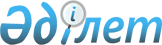 О внесении изменений в постановление акимата Акжарского района Северо-Казахстанской области от 22 августа 2012 года N 277 "Об утверждении регламентов государственных услуг, оказываемых государственным учреждением "Отдел занятости и социальных программ Акжарского района Северо-Казахстанской области"
					
			Утративший силу
			
			
		
					Постановление акимата Акжарского района Северо-Казахстанской области от 27 сентября 2012 года N 320. Зарегистрировано Департаментом юстиции Северо-Казахстанской области 1 ноября 2012 года N 1921. Утратило силу постановлением акимата Акжарского района Северо-Казахстанской области от 24 мая 2013 года N 178      Сноска. Утратило силу постановлением акимата Акжарского района Северо-Казахстанской области от 24.05.2013 N 178      В соответствии со статьей 21 Закона Республики Казахстан от 24 марта 1998 года «О нормативных правовых актах», постановлением Правительства Республики Казахстан от 17 августа 2012 года № 1059 «О внесении изменений и дополнений в некоторые решения Правительства Республики Казахстан», акимат Акжарского района Северо-Казахстанской области ПОСТАНОВЛЯЕТ:



      1. Внести в постановление акимата Акжарского района Северо-Казахстанской области «Об утверждении регламентов государственных услуг, оказываемых государственным учреждением «Отдел занятости и социальных программ Акжарского района Северо-Казахстанской области» от 22 августа 2012 года № 277 (зарегистрировано в Государственном реестре нормативных правовых актов Республики Казахстан № 1850 от 14 сентября 2012 года, опубликовано в газетах от 13 октября 2012 года «Акжар-хабар» № 40, от 13 октября 2012 года «Дала Дидары» № 40) следующие изменения:



      1) в регламенте государственной услуги «Назначение государственных пособий семьям, имеющим детей до 18 лет», утвержденном указанным постановлением:

      пункт 3 изложить в следующей редакции: 

      «3. Форма оказываемой государственной услуги: не автоматизированная.»;



      2) в регламенте государственной услуги «Оформление документов на инвалидов для предоставления им услуг индивидуального помощника для инвалидов первой группы, имеющих затруднение в передвижении, и специалиста жестового языка для инвалидов по слуху», утвержденном указанным постановлением:

      пункт 3 изложить в следующей редакции: 

      «3. Форма оказываемой государственной услуги: не автоматизированная.»;



      3) в регламенте государственной услуги «Оформление документов на инвалидов для предоставления им кресла-коляски», утвержденном указанным постановлением:

      пункт 3 изложить в следующей редакции: 

      «3. Форма оказываемой государственной услуги: не автоматизированная.»;



      4) в регламенте государственной услуги «Оформление документов на инвалидов для обеспечения их санаторно–курортным лечением», утвержденном указанным постановлением:

      пункт 3 изложить в следующей редакции: 

      «3. Форма оказываемой государственной услуги: не автоматизированная.»;



      5) в регламенте государственной услуги «Назначение и выплата социальной помощи отдельным категориям нуждающихся граждан по решениям местных представительных органов», утвержденном указанным постановлением:

      пункт 3 изложить в следующей редакции: 

      «3. Форма оказываемой государственной услуги: не автоматизированная.». 



      2. Настоящее постановление вводится в действие по истечении десяти календарных дней после дня его первого официального опубликования.      Аким Акжарского района

      Северо-Казахстанской области               А. Тастемиров
					© 2012. РГП на ПХВ «Институт законодательства и правовой информации Республики Казахстан» Министерства юстиции Республики Казахстан
				